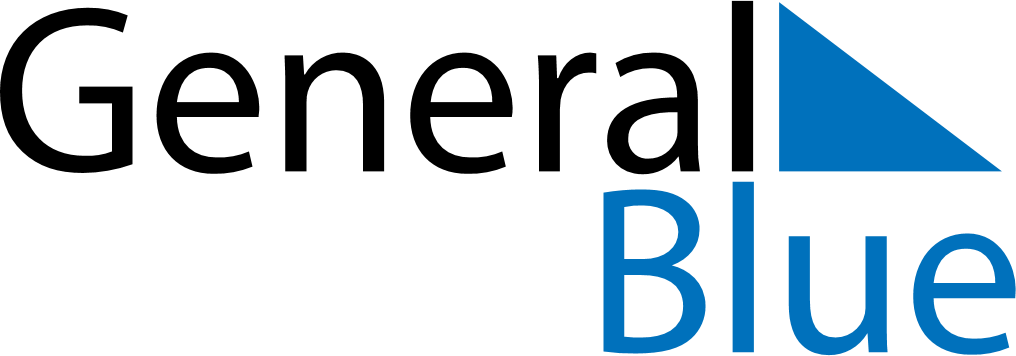 January 2024January 2024January 2024January 2024January 2024January 2024Smoky Lake, Alberta, CanadaSmoky Lake, Alberta, CanadaSmoky Lake, Alberta, CanadaSmoky Lake, Alberta, CanadaSmoky Lake, Alberta, CanadaSmoky Lake, Alberta, CanadaSunday Monday Tuesday Wednesday Thursday Friday Saturday 1 2 3 4 5 6 Sunrise: 8:49 AM Sunset: 4:16 PM Daylight: 7 hours and 26 minutes. Sunrise: 8:49 AM Sunset: 4:17 PM Daylight: 7 hours and 28 minutes. Sunrise: 8:49 AM Sunset: 4:18 PM Daylight: 7 hours and 29 minutes. Sunrise: 8:48 AM Sunset: 4:19 PM Daylight: 7 hours and 30 minutes. Sunrise: 8:48 AM Sunset: 4:21 PM Daylight: 7 hours and 32 minutes. Sunrise: 8:48 AM Sunset: 4:22 PM Daylight: 7 hours and 34 minutes. 7 8 9 10 11 12 13 Sunrise: 8:47 AM Sunset: 4:23 PM Daylight: 7 hours and 36 minutes. Sunrise: 8:47 AM Sunset: 4:25 PM Daylight: 7 hours and 37 minutes. Sunrise: 8:46 AM Sunset: 4:26 PM Daylight: 7 hours and 39 minutes. Sunrise: 8:45 AM Sunset: 4:28 PM Daylight: 7 hours and 42 minutes. Sunrise: 8:45 AM Sunset: 4:29 PM Daylight: 7 hours and 44 minutes. Sunrise: 8:44 AM Sunset: 4:31 PM Daylight: 7 hours and 46 minutes. Sunrise: 8:43 AM Sunset: 4:32 PM Daylight: 7 hours and 49 minutes. 14 15 16 17 18 19 20 Sunrise: 8:42 AM Sunset: 4:34 PM Daylight: 7 hours and 51 minutes. Sunrise: 8:41 AM Sunset: 4:35 PM Daylight: 7 hours and 54 minutes. Sunrise: 8:40 AM Sunset: 4:37 PM Daylight: 7 hours and 56 minutes. Sunrise: 8:39 AM Sunset: 4:39 PM Daylight: 7 hours and 59 minutes. Sunrise: 8:38 AM Sunset: 4:41 PM Daylight: 8 hours and 2 minutes. Sunrise: 8:37 AM Sunset: 4:42 PM Daylight: 8 hours and 5 minutes. Sunrise: 8:36 AM Sunset: 4:44 PM Daylight: 8 hours and 8 minutes. 21 22 23 24 25 26 27 Sunrise: 8:35 AM Sunset: 4:46 PM Daylight: 8 hours and 11 minutes. Sunrise: 8:33 AM Sunset: 4:48 PM Daylight: 8 hours and 14 minutes. Sunrise: 8:32 AM Sunset: 4:50 PM Daylight: 8 hours and 17 minutes. Sunrise: 8:31 AM Sunset: 4:52 PM Daylight: 8 hours and 20 minutes. Sunrise: 8:29 AM Sunset: 4:54 PM Daylight: 8 hours and 24 minutes. Sunrise: 8:28 AM Sunset: 4:56 PM Daylight: 8 hours and 27 minutes. Sunrise: 8:26 AM Sunset: 4:57 PM Daylight: 8 hours and 31 minutes. 28 29 30 31 Sunrise: 8:25 AM Sunset: 4:59 PM Daylight: 8 hours and 34 minutes. Sunrise: 8:23 AM Sunset: 5:01 PM Daylight: 8 hours and 38 minutes. Sunrise: 8:22 AM Sunset: 5:03 PM Daylight: 8 hours and 41 minutes. Sunrise: 8:20 AM Sunset: 5:05 PM Daylight: 8 hours and 45 minutes. 